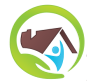 Circle of Life Alzheimer's Homes, L.L.C.5620 West Corliss Prescott, Arizona 86305 Email: susan@circleoflifecare.com(928) 237-4795CLIENT AGREEMENT/CONSENT FOR CARE AGREEMENTNote: Circle of Life Alzheimer's Homes, L.L.C. hereinafter referred to as "COLAH, L.L.C."Client's Name_________________________________________________Name of Individual with Power-of-Attorney (PoA) as Required____________________________________I, the undersigned, or the individual with the properly executed Power-of-Attorney (PoA) acting on my behalf, understand and hereby make the following acknowledgements and agreements regarding services to be provided by COLAH, L.L.C. at the location designated below.COLAH, L.L.C. Location for Services to be Provided to Client________________________________________________
________________________FREEDOM OF CHOICEAs of this date, I have chosen COLAH, LLC as the Direct Care provider of services. In order to receive care, I understand that I must have the approval of my physician, if required. I understand that I will continue to receive services until I no longer meet private insurance criteria of care, or until such time I elect to discontinue services, or until such time as resources are not available to meet my home care or hospice needs.Initials____________________Date______________________ II. CONSENT TO CAREI authorize the employees of COLAH, L.L.C. to render care/services as prescribed by my physician. If required, I understand that I will be fully informed of the anticipated benefits, possible discomforts, and potential side effects prior to the performance of any medical treatment, and I release COLAH, L.L.C. from liability that may arise as the result of such treatment, unless due to sole negligence of its staff.I consent to blood tests ordered by my physician, including blood tests for communicable diseases such as hepatitis and AIDS. I understand that State of Arizona law requires the reporting of certain positive results such hepatitis and the antibody for the AIDS virus to its health department.I grant permission for COLAH, L.L.C. personnel to take photographs concerning treatment of my illness or injury with the understanding that such photographs are placed in my medical record and may be used for documentation and/or for teaching purposes.Initials____________________Date______________________ III. PROVISION OF SERVICESI understand that COLAH, L.L.C. assigns staff based on client needs and considerations related directly to the care/services provided. I understand that services and employees are provided regardless of race, ethnicity, religion, sex, age, and veteran or handicap status.Initials____________________Date______________________ IV. RELEASE OF INFORMATION/PRIVACY RIGHTSI have been provided by COLAH, L.L.C. with a written Notice of Privacy Rights that details the various ways that information about me may be disclosed for treatment, payment, healthcare operations and other purposes permitted or required by law as applicable.Initials____________________Date______________________ V. OBSERVATION/REVIEW CONSENTI understand that medical, nursing, pharmacy, and dental students, supervisory staff, members of the Board of Directors, health care consultants, state and accreditation surveyors and representatives of any other certification/ accreditation/professional bodies may observe employees of COLAH, L.L.C. perform prescribed care. I understand the purpose is to provide a learning experience or for the evaluation of the quality of care and that all information will be kept confidential in accordance with the Notice of Privacy Rights. I hereby grant permission for the above individuals to observe COLAH,L.L.C. employees performing prescribed care. I am aware that I may revoke permission for observation verbally or in writing at any time.Initials_______________Date_________________VI. CLIENT RIGHTSMy rights and responsibilities have been explained and I have received a copy of the Rights and Responsibilities.I have received a Notice of Privacy Rights as applicable.I have received information about State of Arizona laws and COLAH, L.L.C. policies concerning the Advance Directives.I have been informed and received written information concerning the mechanism to voice grievances and recommend changes in policies/serviceI understand that this mechanism may be accessed without coercion, discrimination, reprisal or unreasonable interruption of services.Initials____________________Date______________________ VII. CLIENT SERVICESCOLAH, L.L.C. offers awake service 24 hours care per day, 7 days per week, and 52 weeks per year. Its telephone number is 928 -862-2287.Clients will be checked on during the night every two to four hours, an alarm will be set by caregiver every two to four hours) and times will be documented.Annual Fire Drills, Disaster Training are conducted every three months and a Disaster Drill every six months.COLAH, L.L.C. aids with ALL Daily Living Activities. Furthermore COLAH,L.L.C. provides daily cognitive activities, daily exercise, assistance with medicine, cooking, cleaning, laundering and assistance with doctor appointment.COLAH, L.L.C. is committed to offering superior quality service to its clients regardless of race, ethnicity, religion, sex, age, veteran or handicap status.All Client's personal belongings brought into COLAH, L.L.C. homes will be itemized and kept in individual client binder. COLAH, L.L.C. is not responsible for lost or stolen items.All clients will not be able to use BACK PORCH without their family members present OR CAREGIVER AT ALL TIMES as posted.No personal money will be left on premises of all COLAH, LLC homes. If money is needed COLAH, L.L.C. will pay and bill for reimbursement on the next monthly billing statement.VIII. SERVICE COSTS, OTHER COSTS, REFUNDS AND PAYMENTS TO COLAH, L.L.C.MONTHLY COST - $ 7,900.00 due each month (All inclusive – private room, all home cooked meals, including special diets, all personal care from caregiver, haircuts and sets, medications, hygiene needs, outside activities if able to join in, cognitive activities, doctor subscribed bandages, or wound care items.).THERE ARE NO ADDITIONAL COSTS FOR LEVEL OF CARE AND ADDITIONAL SERVICES.ALL PAYMENTS ARE DUE each month on the date that the resident moved in:Five days late - $100.00 service charge 10 days late - $200.00 service charge30 day’s late – Notice of Termination will be sent/transfer procedures will commence.REFUND POLICY - COLAH, L.L.C. does not have a daily rate charge, all rooms are rented on a monthly basis. NO REFUNDS WILL BE GIVEN.IX. COLAH, L.L.C. POLICIES1. Move-in PolicyYOU ARE NOT PERMITTED TO MOVE INTO COLAH, LL.L.C. WITHOUT: FIRST MONTH'S RENT   PROOF A TIMELY TB TEST/X-RAY    PROOF OF A TIMELY FLU SHOT/PNEUMONIA    SIGNED CONTRACT BY POA OR CLIENT ADMISSION FEE    CALCULATION   COPY OF FRONT & BACK OF ALL INSURANCE CARDS    COPY OF SIGNED LIVING WILL   COPY OF DNR   COPY OF POWER OF ATTORNEY COMPLETED RESIDENT     QUESTIONAIRE    DIASTER AND EVACUATION PLAN SIGNED/ DISASTER AND    EVACUATION DRILL SIGNED (See attachment directly below for your      review and  acknowledgement the COLAH. L.L.C. "Emergency Plan and    Policies"    ACKNOWLEDGEMENT OF RECEIPT OF THE FOLLOWING    DOCUMENTS: ASSISTED LIVING RESIDENTS’ RIGHTS: ADULT    PROTECTION SERVICES FLYER AND COLAH L.L.C.'S STANDARD    GRIEVANCE POLICYATTACHMENTCIRCLE OF LIFE ALZHEIMER'S HOMES, L.L.C.Emergency Plan and PoliciesDisaster and EvacuationIn the event of a disaster in which the facility is considered uninhabitable or is ordered to evacuate COLAH, L.L.C. appropriate staffers will::Remove all residents from the area of immediate danger Call 911 (if applicable)Contact the General Manager to notify her of the disasterContact’s “Out of town emergency number” 1-609-425-4877 (Mark Wielechowski)Access Disaster Plan folder and resident medications if it is safe to do so and place in duffle bag/backpackIf it is not safe to gather medications the pharmacy on file will be notified to get replacement medicationsManager will contact the facility or family that will be receiving the residents and make arrangements for transfer of the residentsA copy of the medical records will be issued at the time of relocation of the Resident to the family or FacilityTake bottled waterGather pre-pared duffle bag for each Resident -- duffle bag will contain two changes of clothes, briefs and 1one blanketPlace First Aid kit- Place in emergency duffle bag/backpackPlace in emergency duffle bag/backpack battery operated radio and two flashlightsTransport residents to designated evacuation site or sites -- transportation may be by the resident's representative, family member, and facility personnel or by transportation services     Designated evacuation/relocation site is:     Holiday Inn Express3454 Ranch DrivePrescott, AZ 86303    Notify family members and others significant to each resident's situation.    (i.e. case managers, powers of attorney etc.)    Family Members/POA can take Resident to town location.    All Resident’s family will be notified first to see if able to take Resident     before we move Resident to evacuation site    If Client is receiving Hospice care, communication will be between     COLAH/family/hospice provider. Hospice will set up transportation for     residents on their service.Fire   Caregiver on duty will remain calm so as to focus on emergency    actions and will: Call 9-1-1 and continue to evacuate while on phone     Remove any residents in immediate danger, if possible    Sound fire alarm and use fire extinguishers Confine the fire and smoke by     shutting doors    Remove residents from building following evacuation route    Begin evacuation with residents that are capable of walking and direct     them to exit, next will be those who are wheelchair bound and then     bedbound    Direct/move residents into a safe location and check all are accounted for    If not safe to return into home, notify fire personnel if anyone is     missing and last known location in the building     Notify General Manager     Transport residents to designated evacuation site:Holiday Inn Express 3454 Ranch DrivePrescott, AZ 86303Note: Transportation may be by the resident's representative, family member, and facility personnel or by transportation servicesNotify family members and others significant to each resident's situation. (i.e. case managers, powers of attorney etc.)Family Members/POA can take Resident to town location.All Resident’s family will be notified first to see if able to take Resident before we move Resident to evacuation siteIf Client is receiving Hospice care, communication will be between COLAH’S/family/hospice provider. Hospice will set up transportation for residents on their service.       Shelter in place: In the event of a reverse 911 call or danger outside of        home.Power Outage Caregiver on duty will:Locate flashlight if neededImmediately go to residents who are on oxygenConnect to back up cylinder tank, assure it is working and note the time (Check these tanks every 15 minutes and change as needed)Notify manager of time of outageManager will call electric provider to get estimate of time of outage Resume normal schedule in order to not alarm or upset residents If nighttime, places a flashlight in room next to bed.Do not wake anyone up, but do help anyone who gets upDrillsCOLAH, L.L.C. will conduct a Disaster drill for Residents every six the facility will be oriented and have access to the disaster plan at any time. The plan will be followed in theevent of an internal or external disaster that could cause the facility to become uninhabitable.Residents will be oriented to the emergency procedures of this facility within twenty-four hours of their admission. Caregivers will review the emergency procedures during their orientation sessions.Hospitalization and Rehabilitation PolicyIf client is admitted to the hospital or rehabilitation facility during their contract, the client's room with COLAH, L.L.C. will be theirs for as long as continued monthly payments are paid.Initials____________________Date______________________ X. Termination Policy -- DischargeA resident may be terminated for any or all of the following and within the following time-frames:Without written notice, if resident exhibits behavior that is an immediate threat to the health and safety of the resident or other individual in a COLAH residence;With a 14-calendar day written notice of termination of residency:For non-payment of fees, charges or deposits’ orUnder any of the conditions previously referred to in 1; orWith a 30-calendar day written notice of termination of residency, for any other reason determined by COLAH.At the time of Termination, COLAH, L.L.C. will provide resident with a written Notice of Termination of Residency which will include:a. Date of notice;b. Termination reasonc. Policy for refunding fees, charges or deposits as applicable;d. Deposition of resident’s fees, charges and deposits; ande. Contact information of the State of Arizona Long-term Care Ombudsman.Furthermore, at the time the resident receives written notice of residency termination, COLAH, L.L.C. will provide resident with:     a. A copy of the resident’s current service plan, and     b. Documentation of the resident’s freedom from infectious tuberculosis.If COLAH, L.L.C. issues a written termination of residency notice, to a resident or the resident’s responsible party because the resident needs services that COLAH is either not licensed to provide or is not able to provide, COLAH, L.L.C.s hall ensure that the written notice describes the specific services that the resident requires that COLAH is either not licensed to provide or is not able to provide.XI. Medication PolicyALL CLIENT'S MEDICINE WILL BE LOCKED: Medicine will be counted daily and accounted for on a MEDICATION ACCOUNT FORM. All narcotics will be accounted for separately on their own MEDICATION ACCOUNT FORM. Each caregiver aide will date and sign form after they observe client taking their individualized doctor prescribed medication.If resident refuses caregiver aide they, or their PoA, will mark and sign as well. If client cannot dispense their own medication the Manager /Nurse will dispense medication per doctor’s/nurse’s orders and sign and initial appropriate MEDICATION ACCOUNT FORM.XII. Daily ActivitiesAll clients will be encouraged to be self-sufficient. Along with being treated with dignity and self- respect. COLAH, L.L.C. will offer daily activities from 10:30 to 11:30 am and again 2:00 pm to 3:00 pm. Daily activities will be at the client’s level of Cognitive ability and participation, including but not limiting to: taking a walk, folding laundry, doing dishes, dusting, sweeping porches and walk ways, News events, music therapy, crafts, games, cards, puzzles, coloring, painting, writing letters to family, picnic, balloon therapy, etc. No client will be forced to participate. Activities are not just limited to those times.COLAH, L.LC. believes in a Person Direct Care Approach, cognitive stimulation is offered constantly throughout the day to the best of the resident’s ability.XIII. Standard Grievance PolicyIF YOU NEED TO VOICE A GRIEVANCE OR RECOMMEND CHANGES OF ANY TYPE, PLEASE FOLLOW THE STEPS LISTED BELOWS:Notify COLAH, L.L.C. by phone at 928-862-2287 -- staff will take immediate action to resolve all problems brought to their attention and to keep the resident informed of the resolution.If not satisfied, notify the Arizona State Hotline. Their phone number is 1-877-767- 2385. The hotline may be used for questions or complaints about care and concerns regarding implementation of advance directives.Initials____________________Date______________________ XIV. ACKNOWLEDGEMENTSSignature of Client or Their Power of Attorney Holder_____________________________________Printed Name of Client or Their power of Attorney Holder Date____________________Address of Client or Their Power of Attorney Holder_____________________________________________________________________Signature of Financially Responsible Party and/or Insured Party (or Their Power of Attorney Holder)_______________________________________________________________Printed Name__________________________________________________Address of  Financially Responsible Party and/or Insured Party (or Their Power of Attorney Holder) _____________________________________________________________________Date ___________________________Authorized Acceptance by CIRCLE OF LIFE ALZHEIMER'S HOMES, L.L.C.____________________________________________________Printed Name_______________________________________Title General ManagerDate________________________________